Муниципального автономного общеобразовательного учреждения «Прииртышская средняя общеобразовательная школа» - «Полуяновская средняя общеобразовательная школа»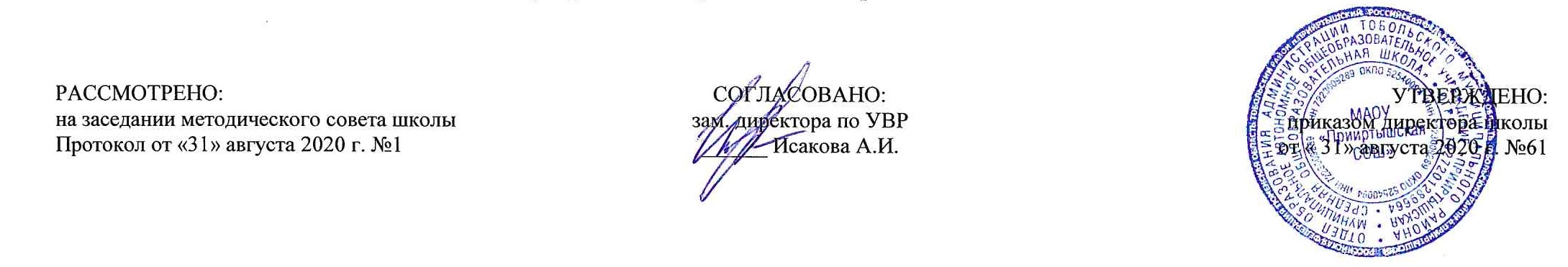 РАБОЧАЯ ПРОГРАММА по технологиидля 1 классана 2020 -2021 учебный годПланирование составлено в соответствии с	ФГОС НОО	Составитель программы: Мухамедулина Зульфия Миршатовна,учитель начальных классов первой квалификационной категориид. Полуянова2020 годПланируемые результаты освоения учебного предмета «Технология»Содержание предмета «Технология»       Раздел 1: Природная мастерская (8 часов).Рукотворный и природный мир города. Рукотворный и природный мир села. На земле, на воде и в воздухе. Природа и творчество. Природные материалы. Экскурсия в природу. Работаем с природными материалами. Рабочее место. Листья и фантазии. Семена и фантазии. Веточки и фантазия. Фантазии из шишек, желудей, каштанов. Композиция из листьев. Что такое композиция? Орнамент из листьев. Что такое орнамент? Природный материал. Как их соединить?       Раздел 2: Пластилиновая мастерская (5 часов).Материалы для лепки. Что может пластилин? Баночка для мелочей. В мастерской кондитера. Как работает мастер? Узор из пластилиновых шариков в крышке. В море. Какие цвета и формы у морских обитателей? Пластилиновая живопись. Наши проекты. Аквариум.       Раздел 3: Бумажная мастерская (15 часов).Мастерская Деда Мороза и Снегурочки. Ёлки из бумажных полос. Наши проекты. Скоро новый год! Снежинки Деда Мороза.Бумага. Какие у неё есть секреты? Школа оригами. Основные условные обозначения оригами. Заготовка квадратов разного размера. Базовые формы оригами. Обитатели пруда. Какие секреты у оригами? Фигурки оригами. «Бабочка». Животные зоопарка. Одна основа, а сколько фигурок? Фигурка «Божья коровка», «Птица». Наша родная армия. Подарок ко Дню Защитника Отечества. Ножницы. Что ты о них знаешь? Весенний праздник 8 марта. Как сделать подарок – портрет? Шаблон для чего он нужен? Как изготовить его из листа бумаги? Весенний цветок. Орнамент в полосе. Для чего нужен орнамент? Весна. Какие краски у весны? Весна пришла. Настроение весны. Что такое колорит? Весенние цветы из креповой бумаги. Праздники и традиции весны. Какие они? Корзинка для пасхального яйца.       Раздел 4: Текстильная мастерская (5 часов).Мир тканей. Для чего нужны ткани? Маковые узелки. Игла-труженица. Что умеет игла? Лучи – узелки на солнышке. Вышивка. Для чего она нужна? Веселая игольница. Прямая строчка и перевивы. Для чего они нужны? Закладка. Прямая строчка и перевивы. Для чего они нужны? Игольница.Тематическое планированиеУченик научитсяУченик получит возможность научитьсяОбщекультурные и общетрудовые компетенцииОсновы культуры труда, самообслуживаниеОбщекультурные и общетрудовые компетенцииОсновы культуры труда, самообслуживаниеиметь представление о наиболее распространённых в своём регионе традиционных народных промыслах и ремёслах, современных профессиях (в том числе профессиях своих родителей) и описывать их особенности;понимать общие правила создания предметов рукотворного мира: соответствие изделия обстановке, удобство (функциональность), прочность, эстетическую выразительность — и руководствоваться ими в практической деятельности;выполнять доступные действия по самообслуживанию и доступные виды домашнего труда.уважительно относиться к труду людей;понимать культурно-историческую ценность традиций, отражённых в предметном мире, в том числе традиций трудовых династий как своего региона, так и страны, и уважать их;понимать особенности проектной деятельности, осуществлять под руководством учителя элементарную проектную деятельность в малых группах: разрабатывать замысел, искать пути его реализации, воплощать его в продукте, демонстрировать готовый продукт (изделия, комплексные работы, социальные услуги).Технология ручной обработки материаловЭлементы графической грамотыТехнология ручной обработки материаловЭлементы графической грамотына основе полученных представлений о многообразии материалов, их видах, свойствах, происхождении, практическом применении в жизни осознанно подбирать доступные в обработке материалы для изделий по декоративно-художественным и конструктивным свойствам в соответствии с поставленной задачей;отбирать и выполнять в зависимости от свойств освоенных материалов оптимальные и доступные технологические приёмы их ручной обработки (при разметке деталей, их выделении из заготовки, формообразовании, сборке и отделке изделия);применять приёмы рациональной безопасной работы ручными инструментами: чертёжными (линейка, угольник, циркуль), режущими (ножницы) и колющими (швейная игла);выполнять символические действия моделирования и преобразования модели и работать с простейшей технической документацией: распознавать простейшие чертежи и эскизы, читать их и выполнять разметку с опорой на них; изготавливать плоскостные и объёмные изделия по простейшим чертежам, эскизам, схемам, рисункам.отбирать и выстраивать оптимальную технологическую последовательность реализации собственного или предложенного учителем замысла;прогнозировать конечный практический результат и самостоятельно комбинировать художественные технологии в соответствии с конструктивной или декоративно-художественной задачей.Конструирование и моделированиеКонструирование и моделированиеанализировать устройство изделия: выделять детали, их форму, определять взаимное расположение, виды соединения деталей;изготавливать несложные конструкции изделий по рисунку, простейшему чертежу или эскизу, образцу и доступным заданным условиям.соотносить объёмную конструкцию, основанную на правильных геометрических формах, с изображениями их развёрток.Практика работы на компьютереПрактика работы на компьютеревыполнять на основе знакомства с персональным компьютером как техническим средством, его основными устройствами и их назначением базовые действия с компьютером и другими средствами ИКТ, используя безопасные для органов зрения, нервной системы, опорно-двигательного аппарата эргономичные приёмы работы; выполнять компенсирующие физические упражнения (мини-зарядку);пользоваться компьютером для поиска и воспроизведения необходимой информации.пользоваться доступными приёмами работы с готовой текстовой, визуальной, звуковой информацией в сети Интернет, а также познакомится с доступными способами её получения, хранения, переработки.№п/пРазделы, темыКоличество часов№п/пРазделы, темы1.Природная мастерская. 8Рукотворный и природный мир города.1Рукотворный и природный мир села.1На земле, на воде и в воздухе.1Природа и творчество. Природные материалы. Экскурсия в природу.Первичный инструктаж.1Работаем с природными материалами. Рабочее место. Листья и фантазии. Семена и фантазии.1Веточки и фантазия. Фантазии из шишек, желудей, каштанов.1Композиция из листьев. Что такое композиция?1Орнамент из листьев. Что такое орнамент? Природный материал. Как их соединить?12.Природная мастерская.5Материалы для лепки. Что может пластилин? Баночка для мелочей.1В мастерской кондитера. Как работает мастер? Узор из пластилиновых шариков в крышке.1В море. Какие цвета и формы у морских обитателей? Пластилиновая живопись.1Наши проекты. Аквариум.1Наши проекты. Аквариум.13.Бумажная мастерская.15Мастерская Деда Мороза и Снегурочки. Ёлки из бумажных полос.1Наши проекты. Скоро новый год! Снежинки Деда Мороза.1Бумага. Какие у неё есть секреты?1Школа оригами. Основные условные обозначения оригами.1Заготовка квадратов разного размера. Базовые формы оригами.1Обитатели пруда. Какие секреты у оригами? Фигурки оригами. «Бабочка».1Животные зоопарка. Одна основа, а сколько фигурок? Фигурка «Божья коровка», «Птица».1Наша родная армия. Подарок ко Дню Защитника Отечества.1Ножницы. Что ты о них знаешь?1Весенний праздник 8 марта. Как сделать подарок – портрет?1Шаблон для чего он нужен? Как изготовить его из листа бумаги? Весенний цветок.1Орнамент в полосе. Для чего нужен орнамент?1Весна. Какие краски у весны? Весна пришла.1Настроение весны. Что такое колорит? Весенние цветы из креповой бумаги.1Праздники и традиции весны. Какие они? Корзинка для пасхального яйца.14.Текстильная мастерская.5Мир тканей. Для чего нужны ткани? Маковые узелки.1Игла-труженица. Что умеет игла? Лучи – узелки на солнышке.1Вышивка. Для чего она нужна? Веселая игольница.1Прямая строчка и перевивы. Для чего они нужны? Закладка.1Прямая строчка и перевивы. Для чего они нужны? Игольница.11 четверть82 четверть83 четверть94 четверть8Итого за год:33